Publicado en 46960 / Valencia el 24/07/2013 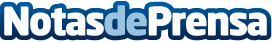 ShapeIT! La alternativa de DOTS en Android, alcanza las 5000 descargas en 10 díasShape IT! A Dots Challenge es una adaptación del gran éxito para teléfonos iOS, pero con muchas mejoras, como dos modos de juego y partidas online, además de más ventajas disponibles en las partidas. En tan solo unos días ha alcanzado ya la cifra de más de 5000 descargas y 3000 jugadores fijos que ya compiten por los primeros puestos del ranking mundial.Datos de contacto:Víctor Vergara / Pixelmind GamesNota de prensa publicada en: https://www.notasdeprensa.es/shapeit-la-alternativa-de-dots-en-android-alcanza-las-5000-descargas-en-10-dias Categorias: Juegos http://www.notasdeprensa.es